«Все окна»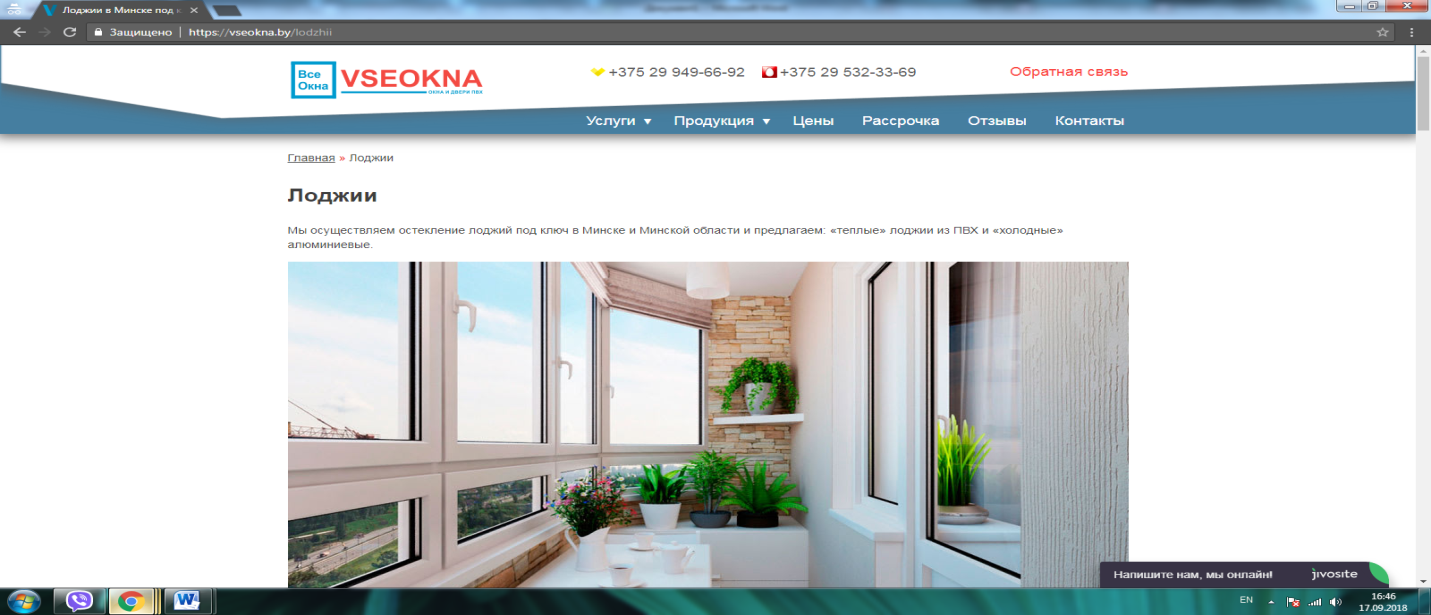 https://vseokna.by/lodzhiihttps://vseokna.by/terminy/armiruyushchiy-profilhttps://vseokna.by/terminy/tochka-rosyhttps://vseokna.by/terminy/profil-pvhhttps://vseokna.by/ustanovka-okon-pvhhttps://vseokna.by/ustanovka-dverey-pvhhttps://vseokna.by/okna-pvh-rehau/brillant-designhttps://vseokna.by/okna-pvh-rehau/blitzhttps://vseokna.by/blog/problemy/okno-otkrylos-v-dvuh-polozheniyah-i-ne-zakryvaetsahttps://vseokna.by/okna-pvh-rehau/intelio